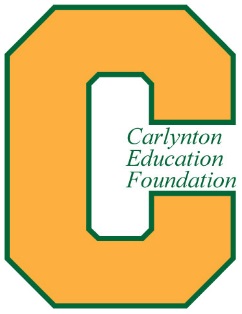   					Carlynton Education FoundationTeacher Enrichment Grant Application								   Date:________________________Applicant’s Name: _________________________     Email: ______________________________ Position: ____________________ School: _________________ School Phone: ______________   Grade Level (s): __________________      # Students Who Will Benefit _____________________ Budget Amount Requested: $________(max $500)  Date Funds Required: ______/_______/______ By receiving the grant I understand that the Carlynton Education Foundation may share this proposal, and the results of this project, with other educators and the community. Applicant Signature:________________________________          Date: _____/________/_______ Principal Signature: ________________________________          Date: _____/________/_______ Send completed applications with appropriate signatures to  lisa.rowley@carlynton.k12.pa.us or mail completed forms to Carlynton Education Foundation, c/o Lisa Rowley, 435 Kings Highway, Carnegie, PA  15106Project Overview: Please tell us about your requestWhat is the expected Educational Benefit?Detailed Budget Explanation: